Tel.: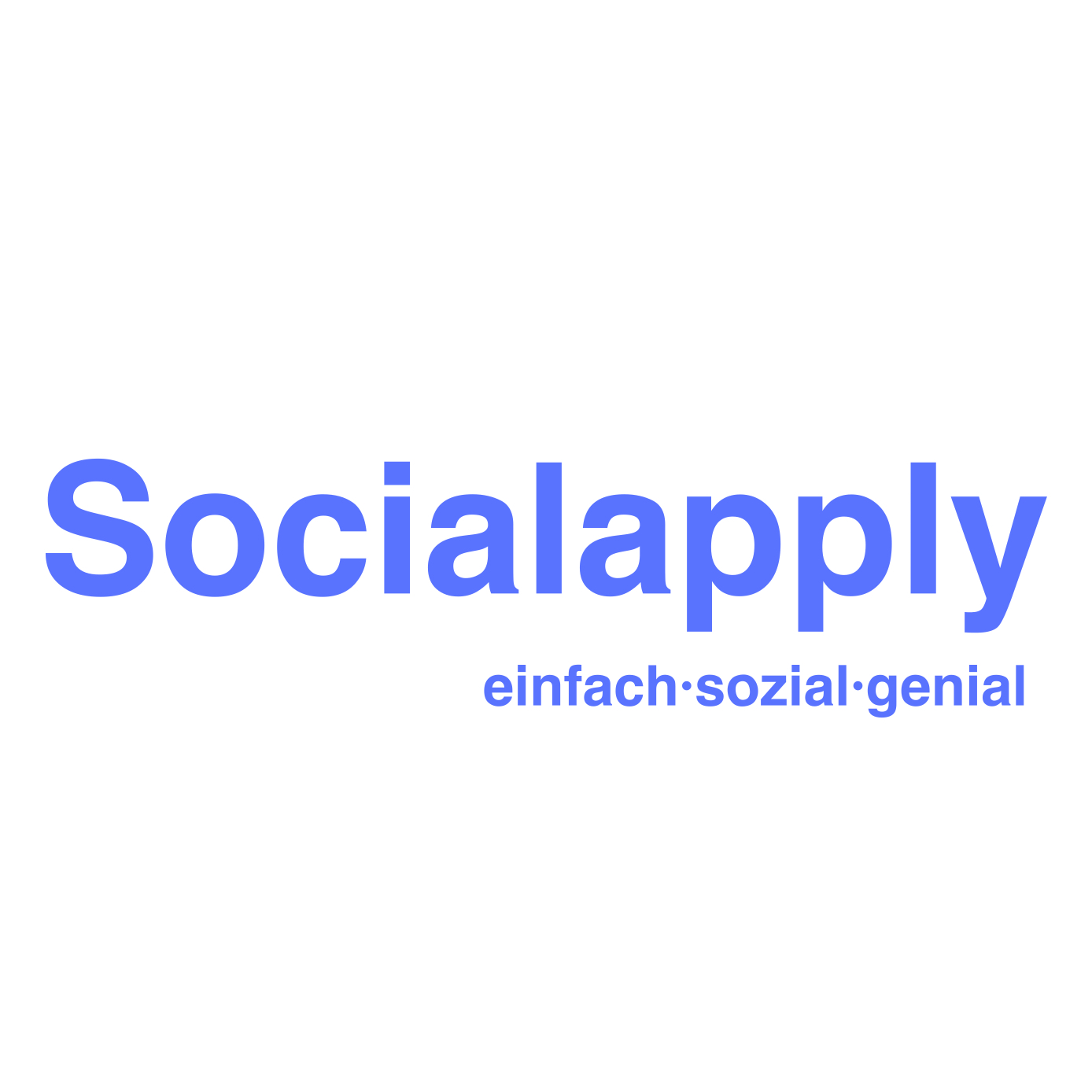 E-Mail:Vorname, Nachname						 Straße					                    		    		PLZ/OrtName EinrichtungStraßePLZ/Ort																                                                                                                Ort, den XX.XX.XXXXBewerbung für einen Praktikumsplatz als Erzieher im SozialwesenSehr geehrte Damen und Herren,aktuell absolviere ich eine Ausbildung zum staatlich anerkannten Erzieher am Berufskolleg „Name BK“ in „Stadt“. Während dem Verlauf des ersten Ausbildungsjahres müssen insgesamt zwei Praktika in einer sozialen Einrichtung durchgeführt werden. Der Praktikumszeitraum bezieht sich einmal vom XX.XX.XXXX bis zum XX.XX.XXXX und vom XX.XX.XXXX bis zum XX.XX.XXXX.Vor Beginn der Ausbildung, leistete ich meinen Zivildienst im sozialen Dienst der Diakonie in Düsseldorf ab. Der Zivildienst lehrte mich vor allem den Umgang mit alten und hilfsbedürftigen Menschen. Zu meinen Hauptaufgaben zählten die Entwicklung von neuen Konzepten für die soziale Betreuung, Pflege und Einzelbetreuung.Selbständigkeit und Eigenverantwortung zeichnen mich aus. Soziale Kompetenz und Teamfähigkeit ergänzen diese Fähigkeiten, die ich in meiner bisherigen Schullaufbahn und diversen Ferienjobs unter Beweis stellen konnte. In neue Bereiche arbeite ich mich schnell und mit viel Interesse ein. Mein Umgang mit Menschen ist geprägt von Höflichkeit.Mit freundlichen GrüßenVorname, Nachname